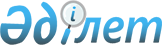 О некоторых вопросах государственных учреждений Атырауской областиПостановление акимата Атырауской области от 4 апреля 2022 года № 81
      В соответствии со статьями 45, 46 Гражданского кодекса Республики Казахстан, со статьями 27, 37 Закона Республики Казахстан "О местном государственном управлении и самоуправлении в Республике Казахстан", статьей 17 Закона Республики Казахстан "О государственном имуществе", статьями 26, 27, 65 Закона Республики Казахстан "О правовых актах" и решением Атырауского областного маслихата от 23 февраля 2022 года № 123-VII "Об утверждении схемы управления Атырауской области" акимат Атырауской области ПОСТАНОВЛЯЕТ:
      1. Реорганизовать государственное учреждение "Управление предпринимательства и индустриально-инновационного развития Атырауской области" (далее – Управление предпринимательства и индустриально-инновационного развития) путем разделения его на:
      1) государственное учреждение "Управление индустриально-инновационного развития Атырауской области" (далее – Управление индустриально-инновационного развития);
      2) государственное учреждение "Управление предпринимательства и туризма Атырауской области" (далее - Управление предпринимательства и туризма).
      2. Исключен постановлением акимата Атырауской области от 18.07.2023 № 130 (вводится в действие со дня его первого официального опубликования).

      3. Исключен постановлением акимата Атырауской области от 18.07.2023 № 130 (вводится в действие со дня его первого официального опубликования).


      4. Утвердить:
      1) разделительный баланс между Управлением предпринимательства и индустриально-инновационного развития и Управлением предпринимательства и туризма согласно приложению 3 к настоящему постановлению;
      2) разделительный баланс между Управлением предпринимательства и индустриально-инновационного развития и Управлением индустриально-инновационного развития согласно приложению 4 к настоящему постановлению.
      5. Признать утратившими силу некоторые постановления акимата Атырауской области согласно приложению 5 к настоящему постановлению.
      6. Исключен постановлением акимата Атырауской области от 18.07.2023 № 130 (вводится в действие со дня его первого официального опубликования).


      7. Изменить наименование коммунального государственного учреждения "Ситуационный центр" Аппарата акима Атырауской области" на коммунальное государственное учреждение "Центр цифровизации Атырауской области Управления индустриально-инновационного развития Атырауской области" (далее – Учреждение) и провести перерегистрацию в органах юстиции.
      8. Уполномочить государственное учреждение "Управление финансов Атырауской области" в установленном законодательством порядке утвердить положение Учреждения и вносить в него изменения и дополнения.
      9. Аппарату акима Атырауской области, управлениям сельского хозяйства, предпринимательства и индустриально – инновационного развития Атырауской области принять все меры, вытекающие из настоящего постановления.
      10. Контроль за исполнением настоящего постановления возложить на первого заместителя акима Атырауской области Айдарбекова С.К.
      11. Настоящее постановление вступает в силу со дня подписания и вводится в действие со дня его первого официального опубликования. Положение о государственном учреждении "Управление индустриально – инновационного развития Атырауской области"
      Сноска. Приложение 1 исключено постановлением акимата Атырауской области от 18.07.2023 № 130 (вводится в действие со дня его первого официального опубликования). Положение о государственном учреждении "Управление предпринимательства и туризма Атырауской области"
      Сноска. Приложение 2 исключено постановлением акимата Атырауской области от 18.07.2023 № 130 (вводится в действие со дня его первого официального опубликования). Разделительный баланс
      1. В соответствии со статьями 46,47 Гражданского кодекса Республики Казахстан настоящим актом подтверждаем передачу по правопреемственности всех прав и обязательств с государственного учреждения "Управление предпринимательства и индустриально-инновационного развития" в государственное учреждение "Управление предпринимательства и туризма Атырауской области".
      2. К реорганизованному путем разделения государственному учреждению "Управление предпринимательства и туризма Атырауской области" передаются следующие активы и пассивы по состоянию на 31 марта 2022 года:
      СПИСОК Оборудования, передаваемые с баланса государственного учреждения "Управление предпринимательства и индустриально-инновационного развития Атырауской области" на баланс государственного учреждения "Управление предпринимательства и туризма Атырауской области" (на 31 марта 2022 г)
      Сдал:
       "Управление предпринимательства и индустриально-инновационного развития Атырауской области" 
      И.О руководителя: _______________________________Н.М Жанабеков 
      Гл.специалист-бухгалтер:______________________ А.Т. Кибашева
      Принял:
       Государственное учреждение "Управление предпринимательства и туризма Атырауской области" 
       Руководитель: _______________________________Н.М. Жанабеков 
      Гл.специалист-бухгалтер:______________________А.Т. Кибашева Разделительный баланс
      1. В соответствии со статьями 46,47 Гражданского кодекса Республики Казахстан настоящим актом подтверждаем передачу по правопреемственности всех прав и обязательств с государственного учреждения "Управление предпринимательства и индустриально-инновационного развития" в государственное учреждение "Управление индустриально-инновационного развития Атырауской области" .
      2. К реорганизованному путем разделения государственному учреждению "Управление индустриально-инновационного развития Атырауской области" передаются следующие активы и пассивы по состоянию на 31 марта 2022 года:
      СПИСОК Оборудования, передаваемые с баланса государственного учреждения "Управление предпринимательства и индустриально-инновационного развития Атырауской области" на баланс государственного учреждения "Управление индустриально-инновационного развития Атырауской области" (на 31 марта 2022 г)
      Сдал:
       "Управление предпринимательства и индустриально-инновационного развития Атырауской области" 
      И.О руководителя: _______________________________Н.Жанабеков 
      Гл.специалист-бухгалтер:_________________________ А.Кибашева
      Принял:
       Государственное учреждение "Управление индустриально-инновационного развития Атырауской области" 
      Руководитель: _______________________________К.К.Мамбетов
       Гл.специалист-бухгалтер:______________________ Перечень утративших силу некоторых постановлений акимата Атырауской области и их структурных элементов
      1. Постановление акимата Атырауской области от 23 мая 2017 года № 121 "Об утверждении Положения государственного учреждения "Управление предпринимательства и индустриально-инновационного развития Атырауской области".
      2. Постановление акимата Атырауской области от 23 января 2018 года № 9 "О внесении изменений и дополнений в постановление акимата Атырауской области от 23 мая 2017 года №121 "Об утверждении Положения государственного учреждения "Управление предпринимательства и индустриально-инновационного развития Атырауской области".
      3. Постановление акимата Атырауской области от 28 октября 2020 года № 204 "О внесении изменения в постановление акимата области от 19 июля 2013 года №273 "О переименовании государственного учреждения "Управление предпринимательства и промышленности Атырауской области".
      4. Постановление акимата Атырауской области от 14 июля 2021 года № 183 "О внесении дополнения в постановление акимата области от 19 июля 2013 года №273 "О переименовании государственного учреждения "Управление предпринимательства и промышленности Атырауской области".
      5. Постановление акимата Атырауской области от 28 июля 2021 года № 187 "О внесении дополнений в постановление акимата области от 23 мая 2017 года №121 "Об утверждении Положения государственного учреждения "Управление предпринимательства и индустриально-инновационного развития Атырауской области".
      6. Постановление акимата Атырауской области от 10 ноября 2021 года № 264 "О внесении дополнения в постановление акимата области от 23 мая 2017 года №121 "Об утверждении Положения государственного учреждения "Управление предпринимательства и индустриально-инновационного развития Атырауской области".
      7. Пункт 1-1 постановления акимата Атырауской области от 19 июля 2013 года № 273 "О переименовании государственного учреждения "Управление предпринимательства и промышленности Атырауской области".
      8. Пункт 5 постановления акимата Атырауской области от 21 сентября 2020 года № 174 "О реорганизации некоторых коммунальных государственных учреждений".
					© 2012. РГП на ПХВ «Институт законодательства и правовой информации Республики Казахстан» Министерства юстиции Республики Казахстан
				
      Аким области

М. Досмухамбетов
Приложение 1 к постановлению
 акимата Атырауской области от
4 апреля 2022 года № 81Утверждено постановлением
 акимата Атырауской области
4 апреля 2022 года № 81Приложение 2 к постановлению
 акимата Атырауской области от
 4 апреля 2022 года № 81Утверждено постановлением
акимата Атырауской области
4 апреля 2022 года № 81Приложение 3 к постановлению
 акимата Атырауской области от
 4 апреля 2022 года № 81Утверждено постановлением
акимата Атырауской области
4 апреля 2022 года № 81
Активы
Сумма (тыс.тенге)
І.Краткосрочные активы
Денежные средства
010
55082,8
Краткосрочные финансовые инвестиции
011
Краткосрочные
012
Запасы
013
937,8
Текущие налоговые активы
014
Долгосрочные активы, предназначенные для продажи
015
Прочие краткосрочные активы
016
Итого краткосрочные активов
100
56020,6
ІІ. Долгосрочные активы
Долгосрочные финансовые инвестиции
020
4009089,3
Долгосрочная дебиторская задолженность
021
Инвестиции, учитываемые методом долевого участия
022
Инвестиционная недвижимость
023
Основные средства
024
12529,5
Биологические активы
025
Разведочные и оценочные активы
026
Нематериальные активы
027
517,4
Отложенные налоговые активы
028
Прочие долгосрочные активы
029
Итого долгосрочных активов
200
4022136,2
Баланс (стр.100+стр.200)
4078156,8
ІІІ. Краткосрочные обязательства
Краткосрочные финансовые обязательства
030
Обязательства по налогам
031
Обязательства по другим обязательным и добровольным платежам
032
Краткосрочная кредиторская задолженность
033
Краткосрочные оценочные обязательства
034
Прочие краткосрочные обязательства
035
Итого краткосрочных обязательств
300
ІV. Долгосрочные обязательства
Долгосрочные финансовые обязательства
040
Долгосрочная кредиторская задолженность 
041
1670865,3
Долгосрочные оценочные обязательства
042
Отложенное налоговые обязательства
043
Прочие долгосрочные обязательства
044
Итого долгосрочных обязателств
400
1670865,3
V. Капитал
Уставной капитал
050
Неоплаченный капитал
051
Выкупленные собственные долевые инструменты
052
Эмиссионный доход
053
Резервы
054
Нераспределенная прибыль (непокрытый убыток)
055
Итоговая прибыль (итоговый убыток)
056
Накопленный финансовый результат
412
2407420,4
Итого чистые активы/капитал
500
2407420,4
Баланс (стр.100+стр.200)
4078156,8
Государственного учреждения "Управление предпринимательства и туризма Атырауской области"
Государственного учреждения "Управление предпринимательства и туризма Атырауской области"
Активы
Здания
Машины и оборудования
36
Инструменты, производственный и хозяйственный инвентарь
132
Транспортные средства
1
Прочие основные средства
Нематериальные активы
3
Все активы
172
Материалы и продукты (тенге)
Хозяйственные товары
Топливо, горюче-смазочный (ГСМ)
937,8
И другие материалы
Все материалы
Все материалы и продукты
937,8Приложение 4 к постановлению
 акимата Атырауской области от
 4 апреля 2022 года № 81Утверждено постановлением
акимата Атырауской области
4 апреля 2022 года № 81
Активы
Сумма (тыс.тенге)
І.Краткосрочные активы
Денежные средства
010
55082,8
Краткосрочные финансовые инвестиции
011
Краткосрочные
012
Запасы
013
937,8
Текущие налоговые активы
014
Долгосрочные активы, предназначенные для продажи
015
Прочие краткосрочные активы
016
Итого краткосрочные активов
100
56020,6
ІІ. Долгосрочные активы
Долгосрочные финансовые инвестиции
020
4009089,3
Долгосрочная дебиторская задолженность
021
Инвестиции, учитываемые методом долевого участия
022
Инвестиционная недвижимость
023
Основные средства
024
12529,5
Биологические активы
025
Разведочные и оценочные активы
026
Нематериальные активы
027
517,4
Отложенные налоговые активы
028
Прочие долгосрочные активы
029
Итого долгосрочных активов
200
4022136,2
Баланс (стр.100+стр.200)
4078156,8
ІІІ. Краткосрочные обязательства
Краткосрочные финансовые обязательства
030
Обязательства по налогам
031
Обязательства по другим обязательным и добровольным платежам
032
Краткосрочная кредиторская задолженность
033
Краткосрочные оценочные обязательства
034
Прочие краткосрочные обязательства
035
Итого краткосрочных обязательств
300
ІV. Долгосрочные обязательства
Долгосрочные финансовые обязательства
040
Долгосрочная кредиторская задолженность 
041
1670865,3
Долгосрочные оценочные обязательства
042
Отложенное налоговые обязательства
043
Прочие долгосрочные обязательства
044
Итого долгосрочных обязателств
400
1670865,3
V. Капитал
Уставной капитал
050
Неоплаченный капитал
051
Выкупленные собственные долевые инструменты
052
Эмиссионный доход
053
Резервы
054
Нераспределенная прибыль (непокрытый убыток)
055
Итоговая прибыль (итоговый убыток)
056
Накопленный финансовый результат
412
2407420,4
Итого чистые активы/капитал
500
2407420,4
Баланс (стр.100+стр.200)
4078156,8
Государственного учреждения "Управление индустриально-инновационного развития Атырауской области"
Государственного учреждения "Управление индустриально-инновационного развития Атырауской области"
Активы
Здания
Машины и оборудования
59
Инструменты, производственный и хозяйственный инвентарь
Транспортные средства
1
Прочие основные средства
Нематериальные активы
Все активы
60
Материалы и продукты (тенге)
Хозяйственные товары
Топливо, горюче-смазочный (ГСМ)
937,8
И другие материалы
Все материалы
Все материалы и продукты
937,8Приложение 5 к постановлению
 акимата Атырауской области от
 4 апреля 2022 года № 81